uzinger Daniela 11.Oktober 2014 Küttigen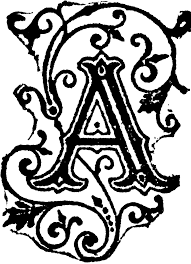 Frittierte Mozzarellataschen a Marco Cavallo8 Scheiben Toastbrot vom vor Tag200gr Mozzarella Scheiben16 Sardellenfilets 16 BasilikumblätterSalzPfeffer4 Eier verquirlen100ml Milch50ml GrappaÖl zum FrittierenBrot in Dreieckscheiben schneiden. Nun Mozzarella und 2 Sardellen rauflegen. Nun Basilikum Blatt würzen mit Salz und Pfeffer. Nun mit 2 Hälfte Brot abdecken. Nun dies zusammendrücken.Ei, Milch und Grappa mischen, nun Sandwiches darin Quellen lassen 5 Min. Das Öl erhitzen damit die Brotstücke Würfel innert 30 sek. bräunen. Nun nochmals Sandwiches zusammen drücken und im Öl frittieren.